“My Extended World” – Level 2UNIT 4: Home and CommunityTopic 3: Get me Around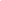 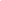 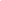 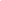 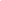 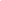 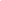 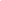 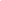 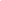 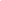 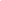 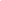 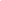 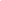 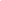   Adapted from Jefferson County Public Schools, KY, 2011Name:Class Period:  Can do it without help______ (2 stamps)Can do it with help____   (1 stamp)Need to learn ____